ASSINATURA DIGITALCrie uma imagem (JPEG) de sua assinatura e salve em uma pasta segura e de fácil acesso;Abra o arquivo PDF escolhido para assinar;Vá até o menu lateral “Preencher e Assinar” (ícone roxo) ou ainda em “Ferramentas  “Preencher e Assinar”;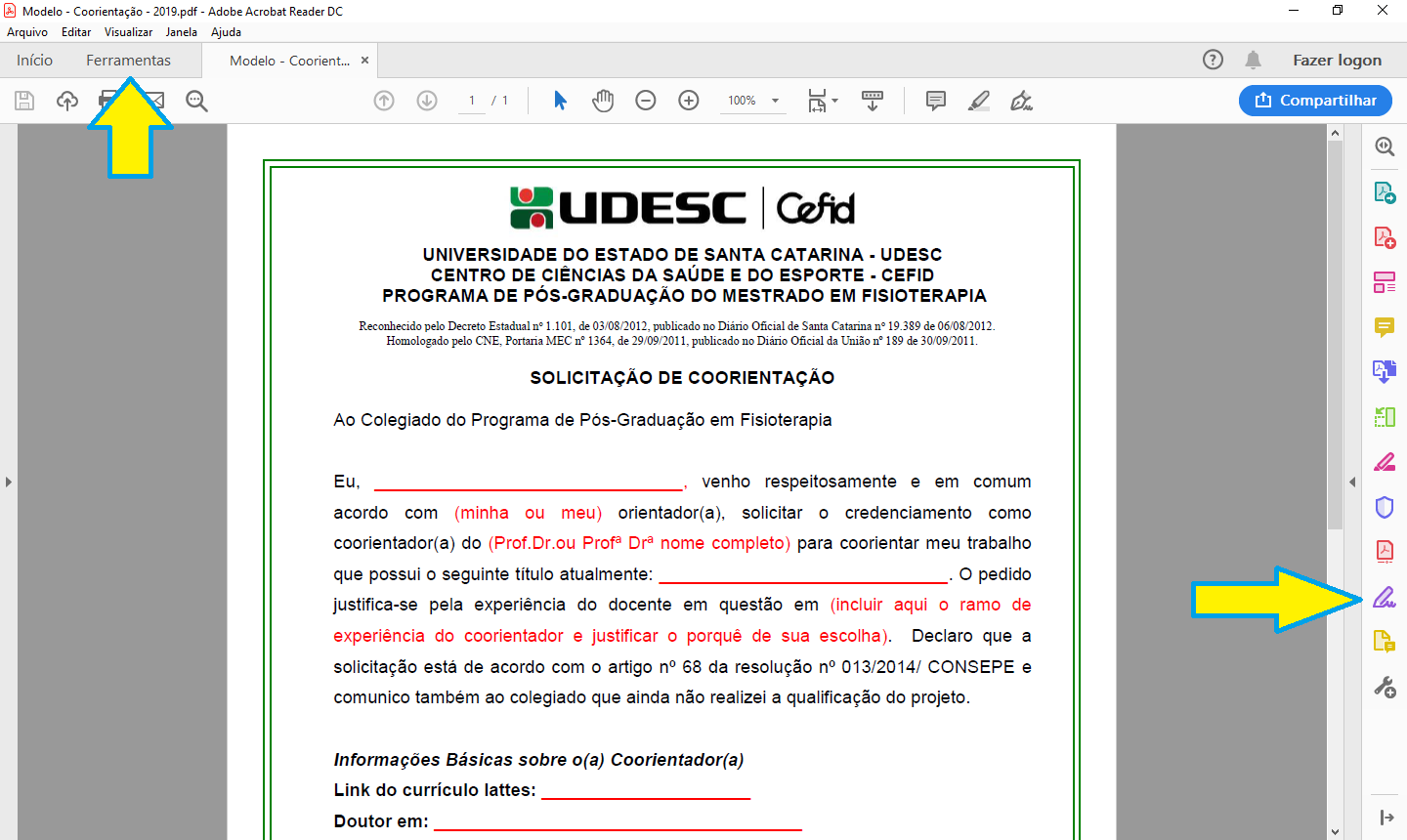 Selecione a opção “EU”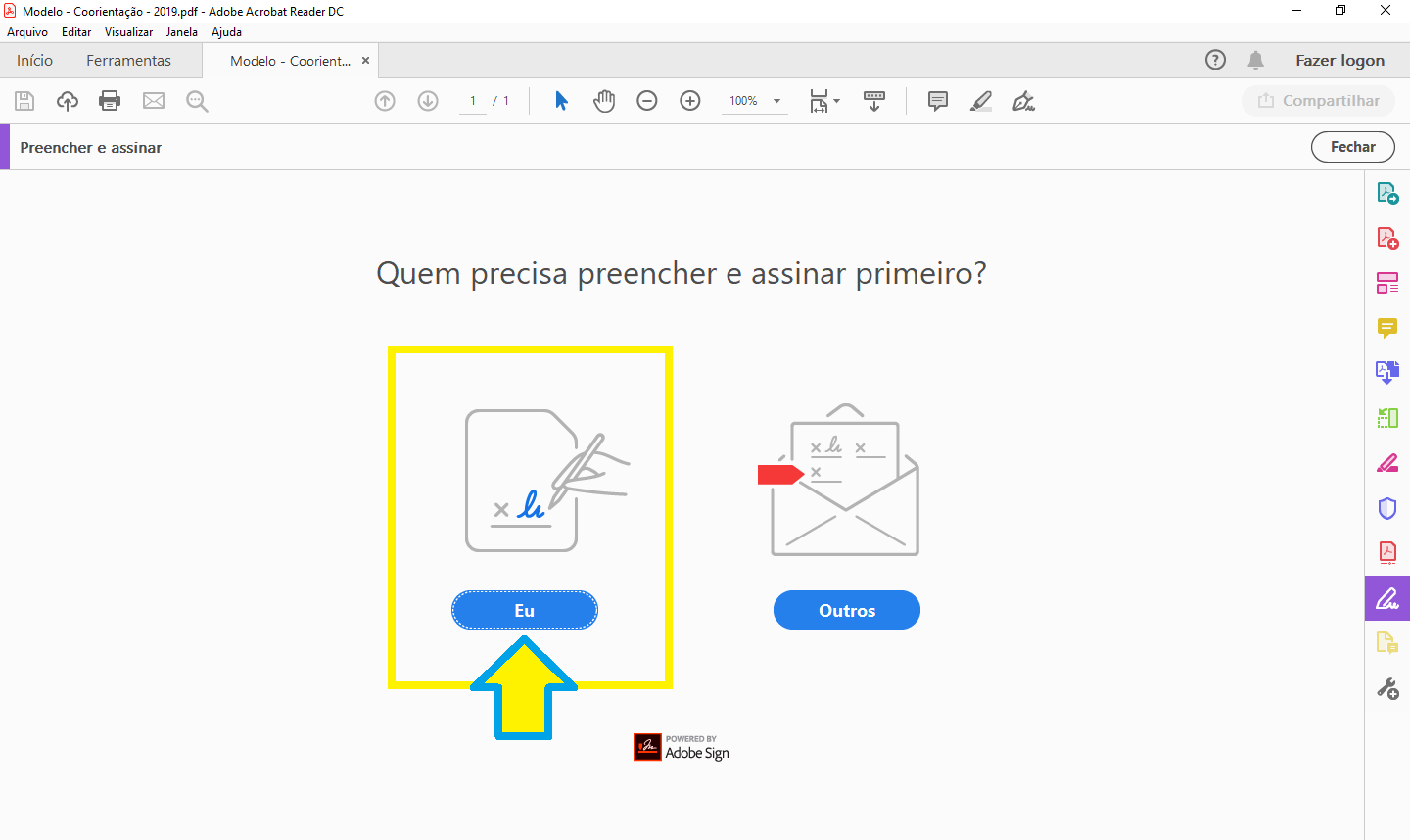 Em seguida clique em “Assinar”  “Adicionar assinatura”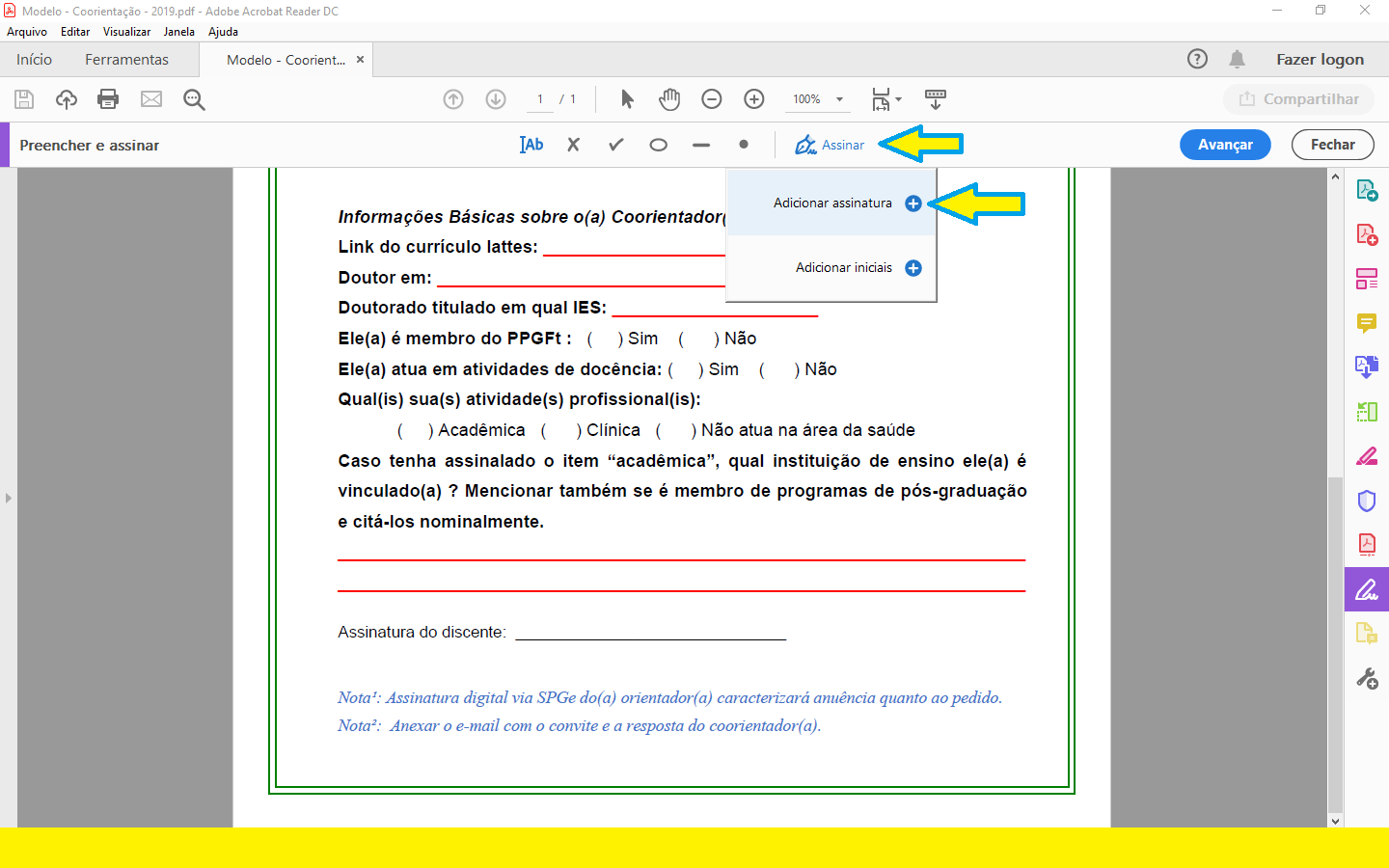 Escolha a opção “Imagem” e selecione sua assinatura em JPEG salva anteriormente.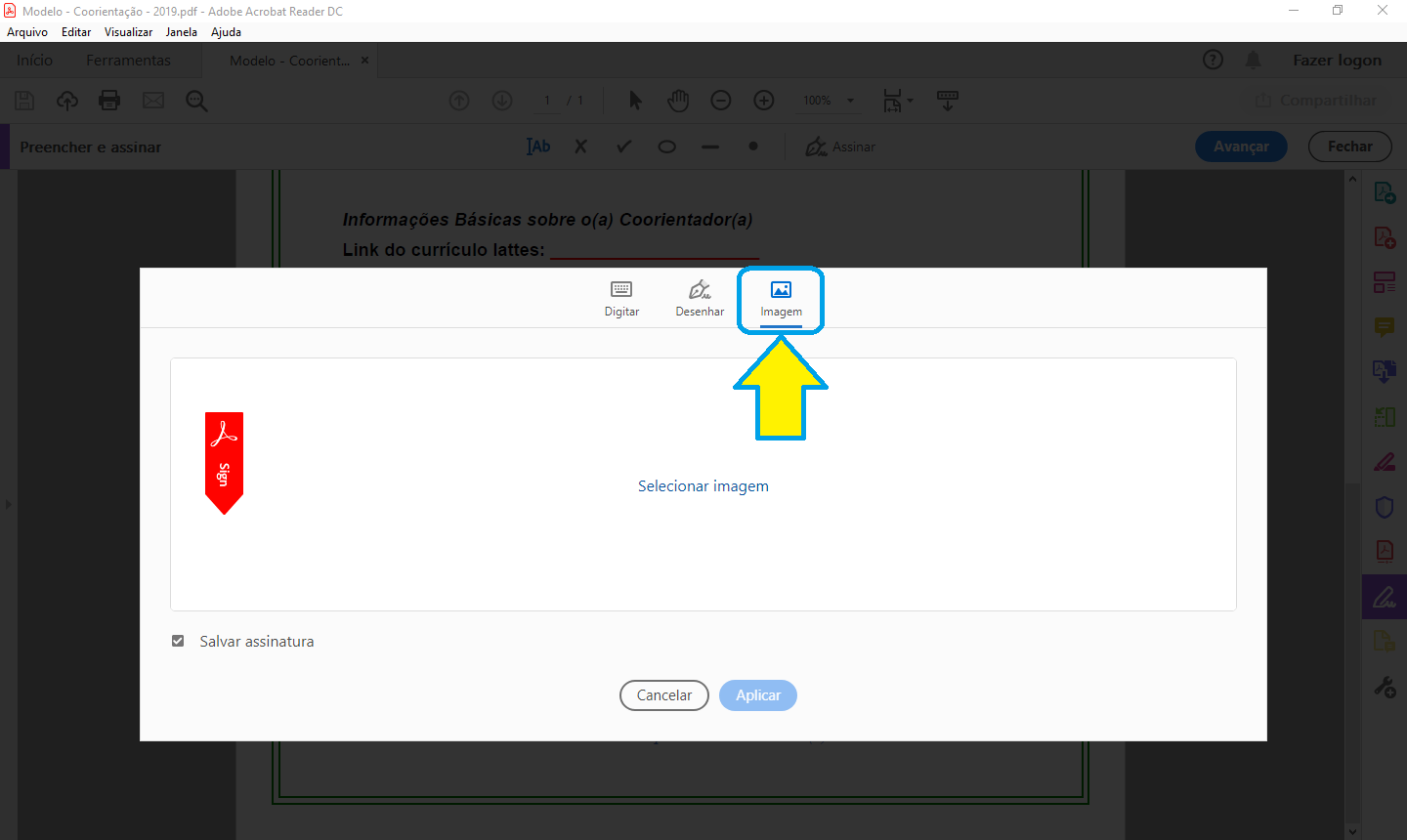 Após selecionar imagem, clique em “Aplicar”;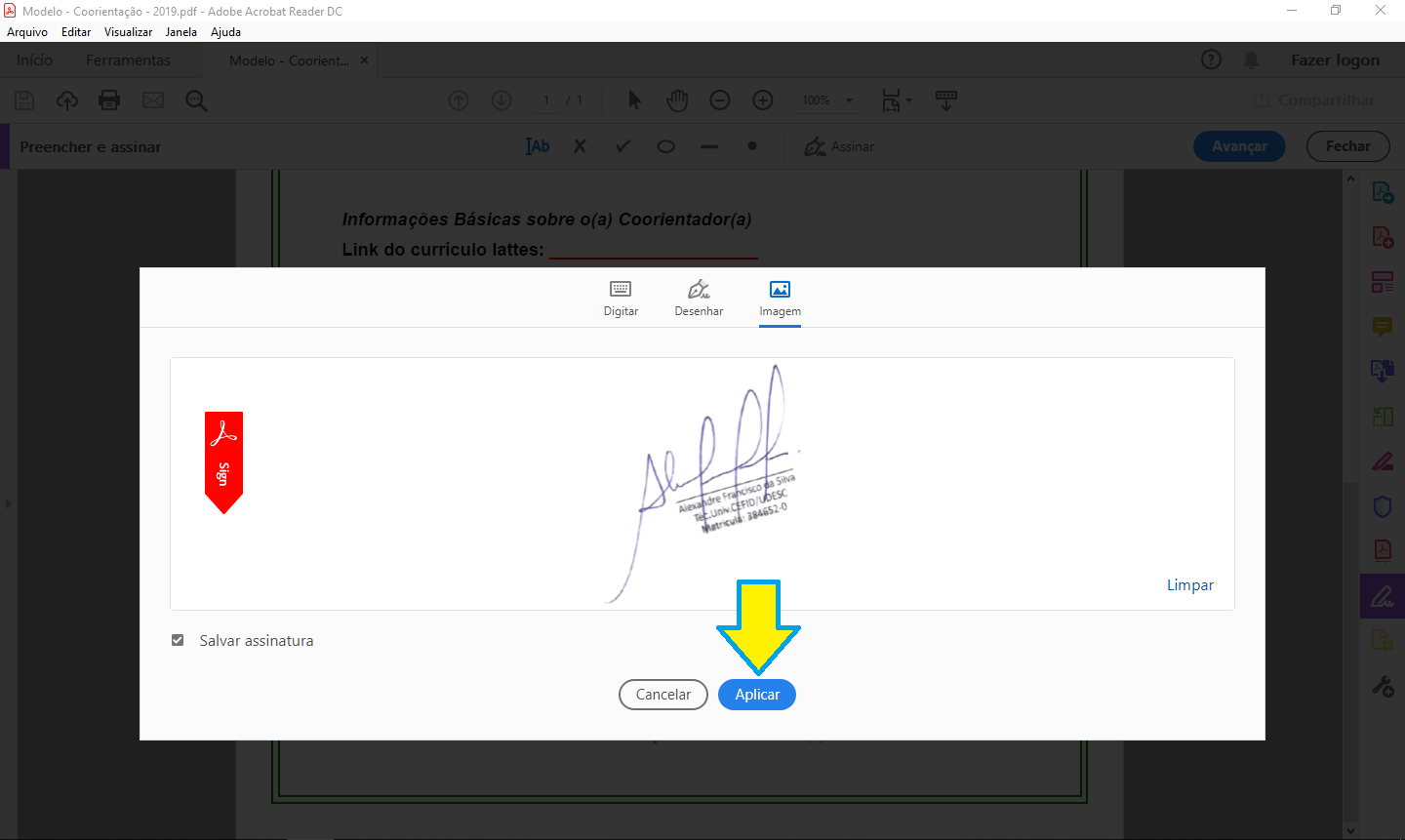 O cursor do seu mouse irá ser sua assinatura. Portanto visualize o local exato da assinatura e clique nele. Depois é só realizar ajuste, se preciso for, e salvar o arquivo.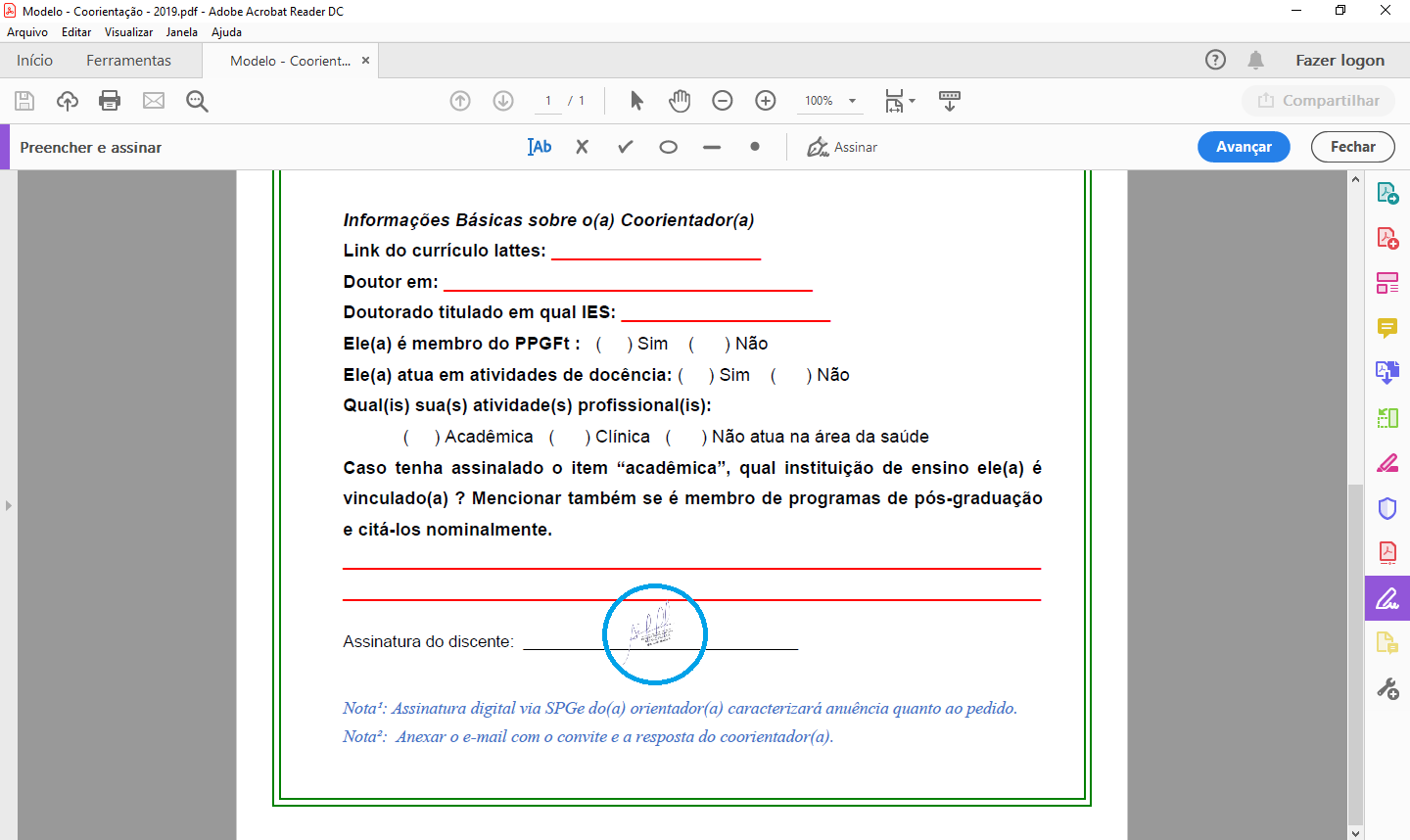 